زانكۆی سه‌ڵاحه‌دین-هه‌ولێر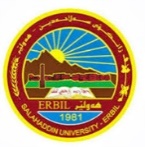 كۆلێژی: بەرێوەبردن و ئابووریبه‌شی: دارایی و بانک                                                                     فۆرمی سه‌روانه‌ی زێده‌كی مامۆستایان                                             مانگی: نیسانڕۆژ/ كاتژمێر8:30-9:309:30-10:3010:30-11:3011:30-12:3012:30-1:301:30-2:302:30-3:303:30-4:304:30-5:30شەممەیەك شەممەResearch MethodsResearch MethodsResearch Methodsدوو شەممەسێ شەممەMicrofinance & Economic DevelopmentMicrofinance & Economic DevelopmentMicrofinance & Economic Developmentچوار شەممەMicrofinance & Economic DevelopmentMicrofinance & Economic DevelopmentMicrofinance & Economic DevelopmentMicrofinance & Economic DevelopmentMicrofinance & Economic DevelopmentMicrofinance & Economic Developmentپێنج شەممەڕۆژڕۆژڕێكه‌وتتیۆری پراكتیكیژمارەی سەروانەڕۆژڕێكه‌وتتیۆری پراكتیكیژمارەی سەروانەشەممەشەممەشەممە6/ 4یەك شەمەیەك شەمە33یەك شەمە7/ 433دوو شەمەدوو شەمە1/ 4دوو شەمە8/ 4سێ شەمەسێ شەمە2/ 433سێ شەمە9/ 433چوار شەمەچوار شەمە3/ 466چوار شەمە10/ 466پێنج شەمەپێنج شەمە4/ 4پێنج شەمە11/ 4 سه‌رپه‌رشتی پرۆژه‌ی ده‌رچونسه‌رپه‌رشتی پرۆژه‌ی ده‌رچونسه‌رپه‌رشتی پرۆژه‌ی ده‌رچون55سه‌رپه‌رشتی پرۆژه‌ی ده‌رچونسه‌رپه‌رشتی پرۆژه‌ی ده‌رچون55كۆى كاتژمێره‌كانكۆى كاتژمێره‌كانكۆى كاتژمێره‌كان11717كۆى كاتژمێره‌كانكۆى كاتژمێره‌كان1717ڕۆژڕۆژڕێكه‌وتتیۆری پراكتیكیژمارەی سەروانەڕۆژڕێكه‌وتتیۆری پراكتیكیژمارەی سەروانەشەممەشەممە13/ 4شەممە20/ 4یەك شەمەیەك شەمە14/ 433یەك شەمە21/ 433دوو شەمەدوو شەمە15/ 4دوو شەمە22/ 4سێ شەمەسێ شەمە16/ 433سێ شەمە23/ 433چوار شەمەچوار شەمە17/ 466چوار شەمە24/ 466پێنج شەمەپێنج شەمە18/ 4پێنج شەمە25/ 4سه‌رپه‌رشتی پرۆژه‌ی ده‌رچونسه‌رپه‌رشتی پرۆژه‌ی ده‌رچونسه‌رپه‌رشتی پرۆژه‌ی ده‌رچون55سه‌رپه‌رشتی پرۆژه‌ی ده‌رچونسه‌رپه‌رشتی پرۆژه‌ی ده‌رچون55كۆى كاتژمێره‌كانكۆى كاتژمێره‌كانكۆى كاتژمێره‌كان1717كۆى كاتژمێره‌كانكۆى كاتژمێره‌كان1717ڕۆژڕێكه‌وتتیۆری پراكتیكیژمارەی سەروانەناوی مامۆستا: د. امیر سلیم محمدنازناوی زانستی: مامۆستابەشوانەى ياسايى: 10بەشوانەی هەمواركراو: 6ته‌مه‌ن: 46 ساڵكۆی سەروانە: 11هۆكاری دابه‌زینی نیساب: سەرۆک بەشناوی مامۆستا: د. امیر سلیم محمدنازناوی زانستی: مامۆستابەشوانەى ياسايى: 10بەشوانەی هەمواركراو: 6ته‌مه‌ن: 46 ساڵكۆی سەروانە: 11هۆكاری دابه‌زینی نیساب: سەرۆک بەشناوی مامۆستا: د. امیر سلیم محمدنازناوی زانستی: مامۆستابەشوانەى ياسايى: 10بەشوانەی هەمواركراو: 6ته‌مه‌ن: 46 ساڵكۆی سەروانە: 11هۆكاری دابه‌زینی نیساب: سەرۆک بەشناوی مامۆستا: د. امیر سلیم محمدنازناوی زانستی: مامۆستابەشوانەى ياسايى: 10بەشوانەی هەمواركراو: 6ته‌مه‌ن: 46 ساڵكۆی سەروانە: 11هۆكاری دابه‌زینی نیساب: سەرۆک بەشناوی مامۆستا: د. امیر سلیم محمدنازناوی زانستی: مامۆستابەشوانەى ياسايى: 10بەشوانەی هەمواركراو: 6ته‌مه‌ن: 46 ساڵكۆی سەروانە: 11هۆكاری دابه‌زینی نیساب: سەرۆک بەشناوی مامۆستا: د. امیر سلیم محمدنازناوی زانستی: مامۆستابەشوانەى ياسايى: 10بەشوانەی هەمواركراو: 6ته‌مه‌ن: 46 ساڵكۆی سەروانە: 11هۆكاری دابه‌زینی نیساب: سەرۆک بەششەممە27/ 4ناوی مامۆستا: د. امیر سلیم محمدنازناوی زانستی: مامۆستابەشوانەى ياسايى: 10بەشوانەی هەمواركراو: 6ته‌مه‌ن: 46 ساڵكۆی سەروانە: 11هۆكاری دابه‌زینی نیساب: سەرۆک بەشناوی مامۆستا: د. امیر سلیم محمدنازناوی زانستی: مامۆستابەشوانەى ياسايى: 10بەشوانەی هەمواركراو: 6ته‌مه‌ن: 46 ساڵكۆی سەروانە: 11هۆكاری دابه‌زینی نیساب: سەرۆک بەشناوی مامۆستا: د. امیر سلیم محمدنازناوی زانستی: مامۆستابەشوانەى ياسايى: 10بەشوانەی هەمواركراو: 6ته‌مه‌ن: 46 ساڵكۆی سەروانە: 11هۆكاری دابه‌زینی نیساب: سەرۆک بەشناوی مامۆستا: د. امیر سلیم محمدنازناوی زانستی: مامۆستابەشوانەى ياسايى: 10بەشوانەی هەمواركراو: 6ته‌مه‌ن: 46 ساڵكۆی سەروانە: 11هۆكاری دابه‌زینی نیساب: سەرۆک بەشناوی مامۆستا: د. امیر سلیم محمدنازناوی زانستی: مامۆستابەشوانەى ياسايى: 10بەشوانەی هەمواركراو: 6ته‌مه‌ن: 46 ساڵكۆی سەروانە: 11هۆكاری دابه‌زینی نیساب: سەرۆک بەشناوی مامۆستا: د. امیر سلیم محمدنازناوی زانستی: مامۆستابەشوانەى ياسايى: 10بەشوانەی هەمواركراو: 6ته‌مه‌ن: 46 ساڵكۆی سەروانە: 11هۆكاری دابه‌زینی نیساب: سەرۆک بەشیەك شەمە28/ 433ناوی مامۆستا: د. امیر سلیم محمدنازناوی زانستی: مامۆستابەشوانەى ياسايى: 10بەشوانەی هەمواركراو: 6ته‌مه‌ن: 46 ساڵكۆی سەروانە: 11هۆكاری دابه‌زینی نیساب: سەرۆک بەشناوی مامۆستا: د. امیر سلیم محمدنازناوی زانستی: مامۆستابەشوانەى ياسايى: 10بەشوانەی هەمواركراو: 6ته‌مه‌ن: 46 ساڵكۆی سەروانە: 11هۆكاری دابه‌زینی نیساب: سەرۆک بەشناوی مامۆستا: د. امیر سلیم محمدنازناوی زانستی: مامۆستابەشوانەى ياسايى: 10بەشوانەی هەمواركراو: 6ته‌مه‌ن: 46 ساڵكۆی سەروانە: 11هۆكاری دابه‌زینی نیساب: سەرۆک بەشناوی مامۆستا: د. امیر سلیم محمدنازناوی زانستی: مامۆستابەشوانەى ياسايى: 10بەشوانەی هەمواركراو: 6ته‌مه‌ن: 46 ساڵكۆی سەروانە: 11هۆكاری دابه‌زینی نیساب: سەرۆک بەشناوی مامۆستا: د. امیر سلیم محمدنازناوی زانستی: مامۆستابەشوانەى ياسايى: 10بەشوانەی هەمواركراو: 6ته‌مه‌ن: 46 ساڵكۆی سەروانە: 11هۆكاری دابه‌زینی نیساب: سەرۆک بەشناوی مامۆستا: د. امیر سلیم محمدنازناوی زانستی: مامۆستابەشوانەى ياسايى: 10بەشوانەی هەمواركراو: 6ته‌مه‌ن: 46 ساڵكۆی سەروانە: 11هۆكاری دابه‌زینی نیساب: سەرۆک بەشدوو شەمە29/ 4ناوی مامۆستا: د. امیر سلیم محمدنازناوی زانستی: مامۆستابەشوانەى ياسايى: 10بەشوانەی هەمواركراو: 6ته‌مه‌ن: 46 ساڵكۆی سەروانە: 11هۆكاری دابه‌زینی نیساب: سەرۆک بەشناوی مامۆستا: د. امیر سلیم محمدنازناوی زانستی: مامۆستابەشوانەى ياسايى: 10بەشوانەی هەمواركراو: 6ته‌مه‌ن: 46 ساڵكۆی سەروانە: 11هۆكاری دابه‌زینی نیساب: سەرۆک بەشناوی مامۆستا: د. امیر سلیم محمدنازناوی زانستی: مامۆستابەشوانەى ياسايى: 10بەشوانەی هەمواركراو: 6ته‌مه‌ن: 46 ساڵكۆی سەروانە: 11هۆكاری دابه‌زینی نیساب: سەرۆک بەشناوی مامۆستا: د. امیر سلیم محمدنازناوی زانستی: مامۆستابەشوانەى ياسايى: 10بەشوانەی هەمواركراو: 6ته‌مه‌ن: 46 ساڵكۆی سەروانە: 11هۆكاری دابه‌زینی نیساب: سەرۆک بەشناوی مامۆستا: د. امیر سلیم محمدنازناوی زانستی: مامۆستابەشوانەى ياسايى: 10بەشوانەی هەمواركراو: 6ته‌مه‌ن: 46 ساڵكۆی سەروانە: 11هۆكاری دابه‌زینی نیساب: سەرۆک بەشناوی مامۆستا: د. امیر سلیم محمدنازناوی زانستی: مامۆستابەشوانەى ياسايى: 10بەشوانەی هەمواركراو: 6ته‌مه‌ن: 46 ساڵكۆی سەروانە: 11هۆكاری دابه‌زینی نیساب: سەرۆک بەشسێ شەمە30/ 433ناوی مامۆستا: د. امیر سلیم محمدنازناوی زانستی: مامۆستابەشوانەى ياسايى: 10بەشوانەی هەمواركراو: 6ته‌مه‌ن: 46 ساڵكۆی سەروانە: 11هۆكاری دابه‌زینی نیساب: سەرۆک بەشناوی مامۆستا: د. امیر سلیم محمدنازناوی زانستی: مامۆستابەشوانەى ياسايى: 10بەشوانەی هەمواركراو: 6ته‌مه‌ن: 46 ساڵكۆی سەروانە: 11هۆكاری دابه‌زینی نیساب: سەرۆک بەشناوی مامۆستا: د. امیر سلیم محمدنازناوی زانستی: مامۆستابەشوانەى ياسايى: 10بەشوانەی هەمواركراو: 6ته‌مه‌ن: 46 ساڵكۆی سەروانە: 11هۆكاری دابه‌زینی نیساب: سەرۆک بەشناوی مامۆستا: د. امیر سلیم محمدنازناوی زانستی: مامۆستابەشوانەى ياسايى: 10بەشوانەی هەمواركراو: 6ته‌مه‌ن: 46 ساڵكۆی سەروانە: 11هۆكاری دابه‌زینی نیساب: سەرۆک بەشناوی مامۆستا: د. امیر سلیم محمدنازناوی زانستی: مامۆستابەشوانەى ياسايى: 10بەشوانەی هەمواركراو: 6ته‌مه‌ن: 46 ساڵكۆی سەروانە: 11هۆكاری دابه‌زینی نیساب: سەرۆک بەشناوی مامۆستا: د. امیر سلیم محمدنازناوی زانستی: مامۆستابەشوانەى ياسايى: 10بەشوانەی هەمواركراو: 6ته‌مه‌ن: 46 ساڵكۆی سەروانە: 11هۆكاری دابه‌زینی نیساب: سەرۆک بەشچوار شەمە66ناوی مامۆستا: د. امیر سلیم محمدنازناوی زانستی: مامۆستابەشوانەى ياسايى: 10بەشوانەی هەمواركراو: 6ته‌مه‌ن: 46 ساڵكۆی سەروانە: 11هۆكاری دابه‌زینی نیساب: سەرۆک بەشناوی مامۆستا: د. امیر سلیم محمدنازناوی زانستی: مامۆستابەشوانەى ياسايى: 10بەشوانەی هەمواركراو: 6ته‌مه‌ن: 46 ساڵكۆی سەروانە: 11هۆكاری دابه‌زینی نیساب: سەرۆک بەشناوی مامۆستا: د. امیر سلیم محمدنازناوی زانستی: مامۆستابەشوانەى ياسايى: 10بەشوانەی هەمواركراو: 6ته‌مه‌ن: 46 ساڵكۆی سەروانە: 11هۆكاری دابه‌زینی نیساب: سەرۆک بەشناوی مامۆستا: د. امیر سلیم محمدنازناوی زانستی: مامۆستابەشوانەى ياسايى: 10بەشوانەی هەمواركراو: 6ته‌مه‌ن: 46 ساڵكۆی سەروانە: 11هۆكاری دابه‌زینی نیساب: سەرۆک بەشناوی مامۆستا: د. امیر سلیم محمدنازناوی زانستی: مامۆستابەشوانەى ياسايى: 10بەشوانەی هەمواركراو: 6ته‌مه‌ن: 46 ساڵكۆی سەروانە: 11هۆكاری دابه‌زینی نیساب: سەرۆک بەشناوی مامۆستا: د. امیر سلیم محمدنازناوی زانستی: مامۆستابەشوانەى ياسايى: 10بەشوانەی هەمواركراو: 6ته‌مه‌ن: 46 ساڵكۆی سەروانە: 11هۆكاری دابه‌زینی نیساب: سەرۆک بەشپێنج شەمەناوی مامۆستا: د. امیر سلیم محمدنازناوی زانستی: مامۆستابەشوانەى ياسايى: 10بەشوانەی هەمواركراو: 6ته‌مه‌ن: 46 ساڵكۆی سەروانە: 11هۆكاری دابه‌زینی نیساب: سەرۆک بەشناوی مامۆستا: د. امیر سلیم محمدنازناوی زانستی: مامۆستابەشوانەى ياسايى: 10بەشوانەی هەمواركراو: 6ته‌مه‌ن: 46 ساڵكۆی سەروانە: 11هۆكاری دابه‌زینی نیساب: سەرۆک بەشناوی مامۆستا: د. امیر سلیم محمدنازناوی زانستی: مامۆستابەشوانەى ياسايى: 10بەشوانەی هەمواركراو: 6ته‌مه‌ن: 46 ساڵكۆی سەروانە: 11هۆكاری دابه‌زینی نیساب: سەرۆک بەشناوی مامۆستا: د. امیر سلیم محمدنازناوی زانستی: مامۆستابەشوانەى ياسايى: 10بەشوانەی هەمواركراو: 6ته‌مه‌ن: 46 ساڵكۆی سەروانە: 11هۆكاری دابه‌زینی نیساب: سەرۆک بەشناوی مامۆستا: د. امیر سلیم محمدنازناوی زانستی: مامۆستابەشوانەى ياسايى: 10بەشوانەی هەمواركراو: 6ته‌مه‌ن: 46 ساڵكۆی سەروانە: 11هۆكاری دابه‌زینی نیساب: سەرۆک بەشناوی مامۆستا: د. امیر سلیم محمدنازناوی زانستی: مامۆستابەشوانەى ياسايى: 10بەشوانەی هەمواركراو: 6ته‌مه‌ن: 46 ساڵكۆی سەروانە: 11هۆكاری دابه‌زینی نیساب: سەرۆک بەشسه‌رپه‌رشتی پرۆژه‌ی ده‌رچونسه‌رپه‌رشتی پرۆژه‌ی ده‌رچون55ناوی مامۆستا: د. امیر سلیم محمدنازناوی زانستی: مامۆستابەشوانەى ياسايى: 10بەشوانەی هەمواركراو: 6ته‌مه‌ن: 46 ساڵكۆی سەروانە: 11هۆكاری دابه‌زینی نیساب: سەرۆک بەشناوی مامۆستا: د. امیر سلیم محمدنازناوی زانستی: مامۆستابەشوانەى ياسايى: 10بەشوانەی هەمواركراو: 6ته‌مه‌ن: 46 ساڵكۆی سەروانە: 11هۆكاری دابه‌زینی نیساب: سەرۆک بەشناوی مامۆستا: د. امیر سلیم محمدنازناوی زانستی: مامۆستابەشوانەى ياسايى: 10بەشوانەی هەمواركراو: 6ته‌مه‌ن: 46 ساڵكۆی سەروانە: 11هۆكاری دابه‌زینی نیساب: سەرۆک بەشناوی مامۆستا: د. امیر سلیم محمدنازناوی زانستی: مامۆستابەشوانەى ياسايى: 10بەشوانەی هەمواركراو: 6ته‌مه‌ن: 46 ساڵكۆی سەروانە: 11هۆكاری دابه‌زینی نیساب: سەرۆک بەشناوی مامۆستا: د. امیر سلیم محمدنازناوی زانستی: مامۆستابەشوانەى ياسايى: 10بەشوانەی هەمواركراو: 6ته‌مه‌ن: 46 ساڵكۆی سەروانە: 11هۆكاری دابه‌زینی نیساب: سەرۆک بەشناوی مامۆستا: د. امیر سلیم محمدنازناوی زانستی: مامۆستابەشوانەى ياسايى: 10بەشوانەی هەمواركراو: 6ته‌مه‌ن: 46 ساڵكۆی سەروانە: 11هۆكاری دابه‌زینی نیساب: سەرۆک بەشكۆى كاتژمێره‌كانكۆى كاتژمێره‌كان1717كاتژمێر	) 11	 × 4500( × 4) 11	 × 4500( × 4198000  دینار198000  دینارد. امیر سلیم محمدمامۆستاد. امیر سلیم محمدسەرۆكی بەشپ.د . احلام ابراهيم  ولي ڕاگری كۆلیژ